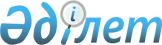 О признании утратившим силу решения Келесского районного маслихата от 15 марта 2019 года № 11-76-VI "Об утверждении методики оценки деятельности административных государственных служащих корпуса "Б" аппарата Келесского районного маслихата"Решение Келесского районного маслихата Туркестанской области от 14 июля 2023 года № 4-35-VIII. Зарегистрировано в Департаменте юстиции Туркестанской области 18 июля 2023 года № 6327-13
      В соответствии со статьей 27 Закона Республики Казахстан "О правовых актах" Келесский районный маслихат РЕШИЛ:
      1. Признать утратившим силу решение Келесского районного маслихата "Об утверждении методики оценки деятельности административных государственных служащих корпуса "Б" аппарата Келесского района маслихата" от 15 марта 2019 года № 11-76-VI (зарегистрированное в Реестре государственной регистрации нормативных правовых актов под № 4568).
      2. Настоящее решение вводится в действие по истечении десяти календарных дней после дня его первого официального опубликования.
					© 2012. РГП на ПХВ «Институт законодательства и правовой информации Республики Казахстан» Министерства юстиции Республики Казахстан
				
Н. Шаулиев
